Фотоотчёт по реализации проекта местных инициатив граждан ТОС «Старорахинский» Новорахинского сельского поселения Крестецкого района по ограждению гражданского кладбища в д. Старое Рахино Новорахинского сельского поселения за 2018 год До реализации проекта 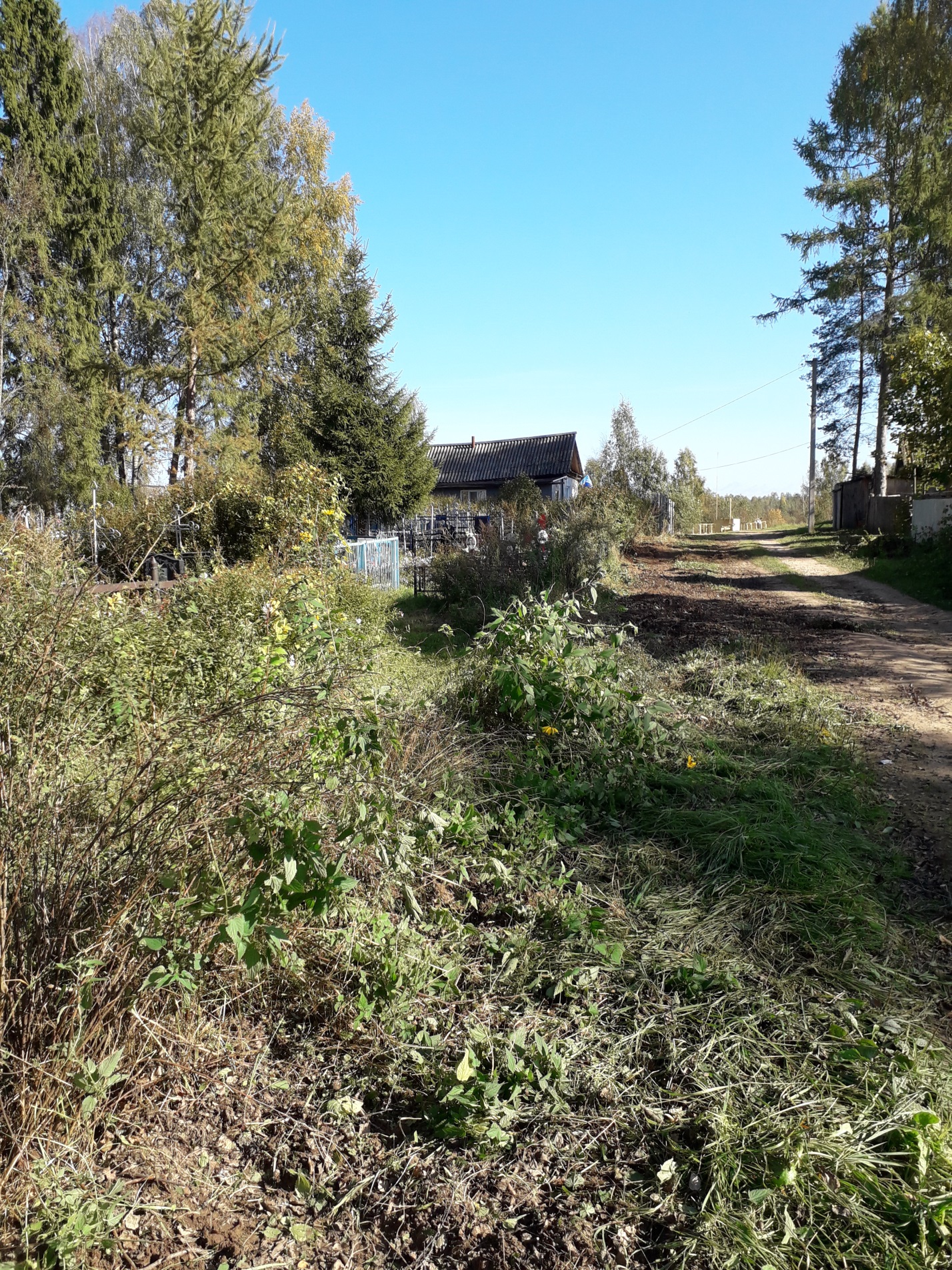 Выравнивание границы  территории для  установки нового ограждения 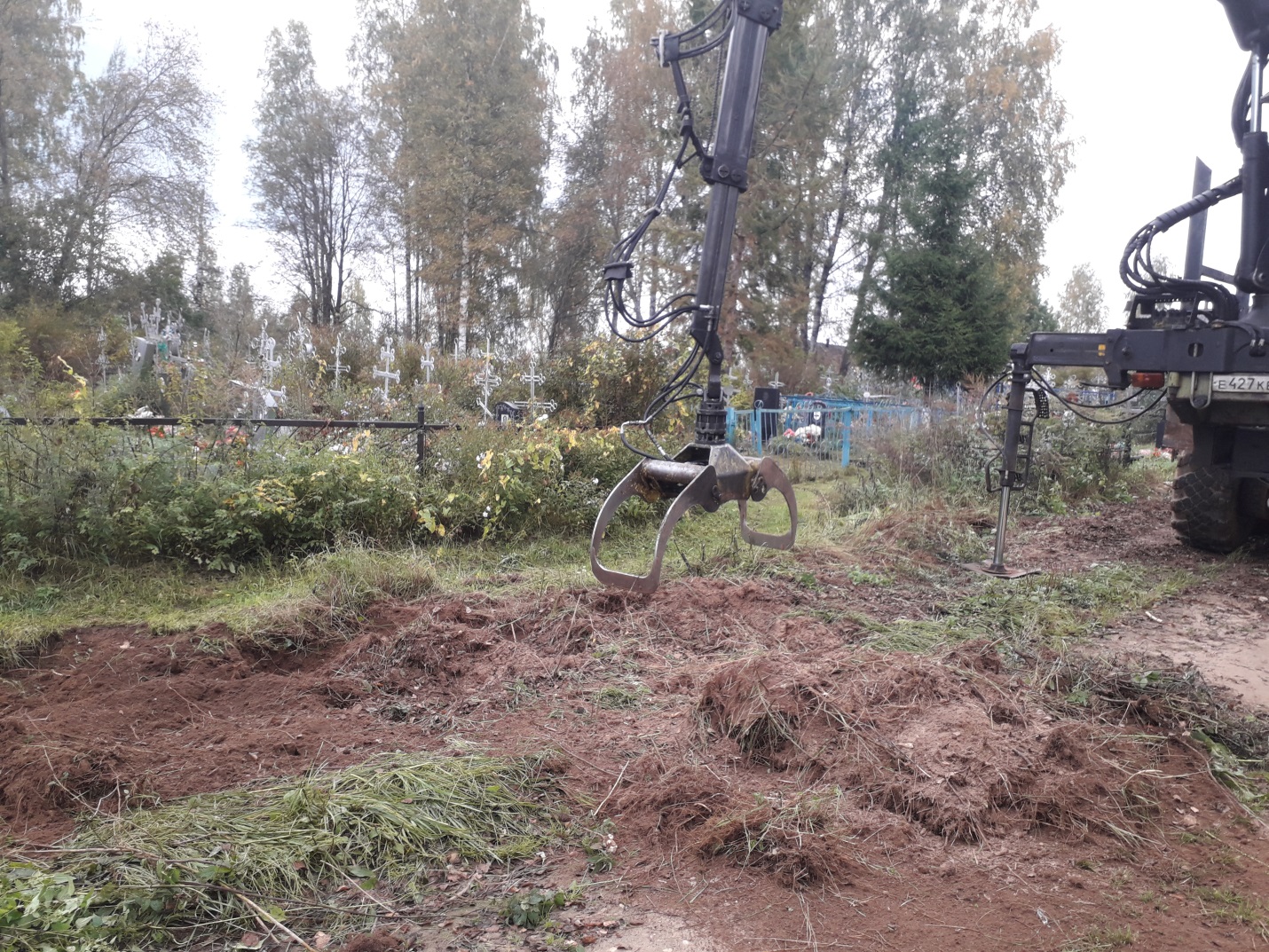 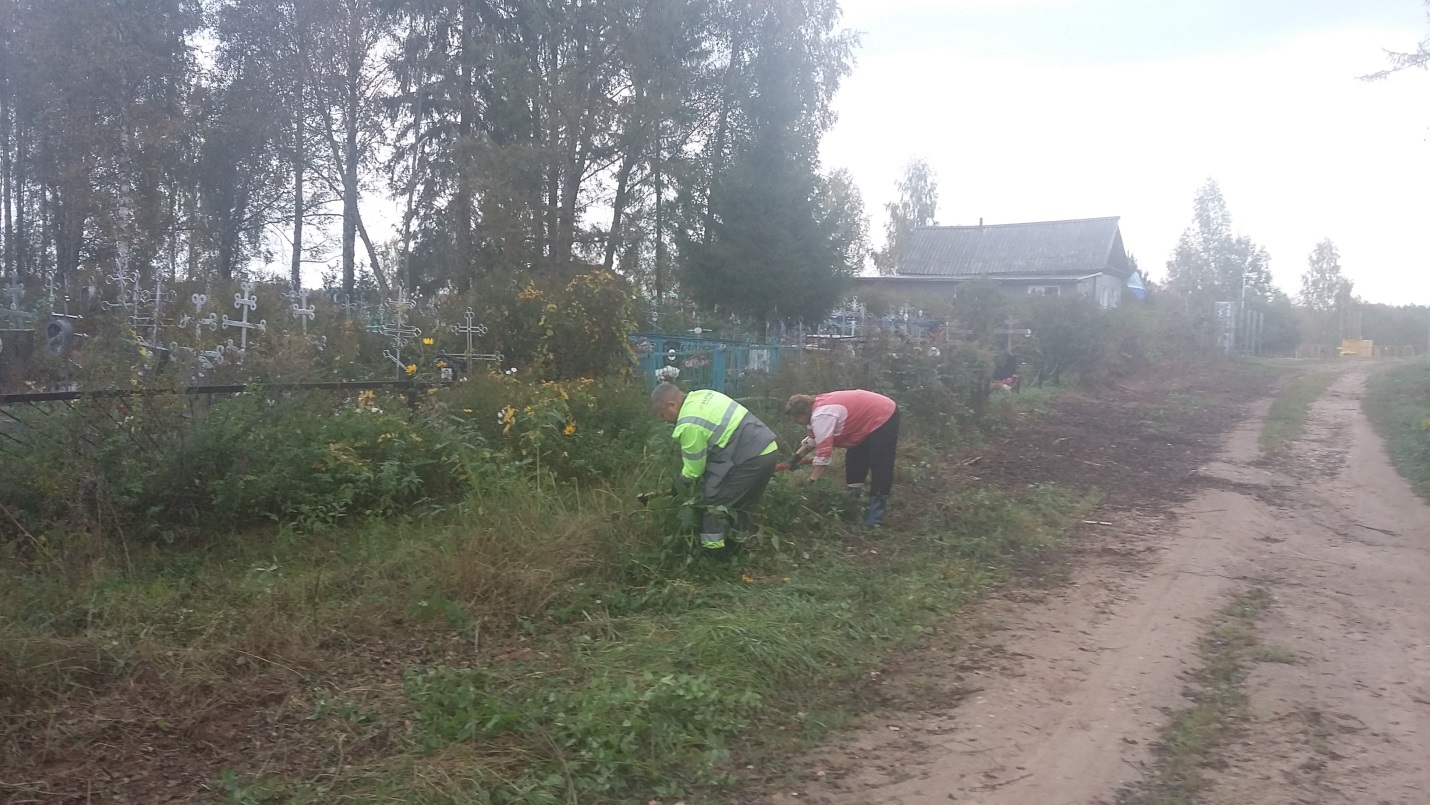 Планировка установки оргаждения  и установка нового ограждения 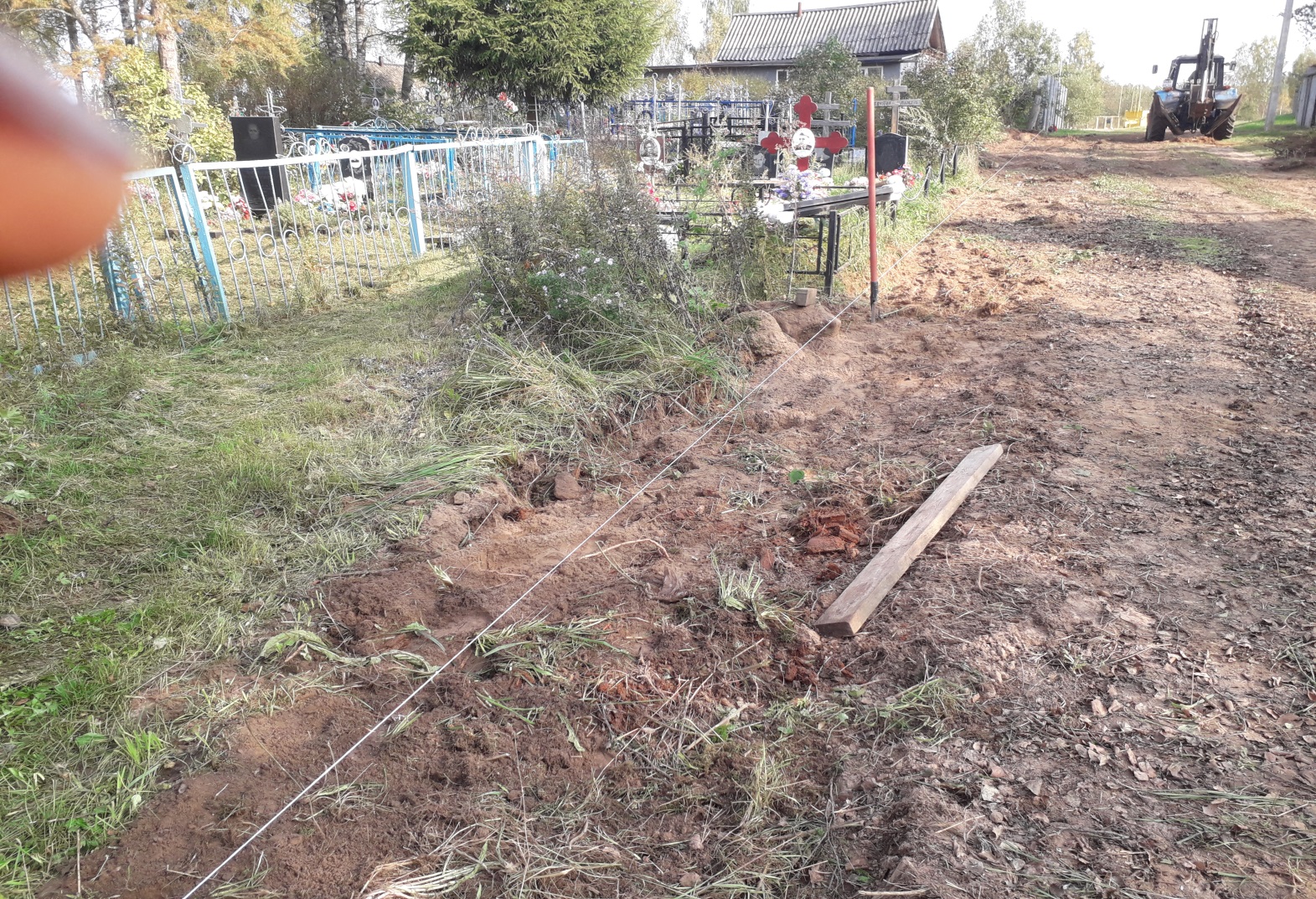 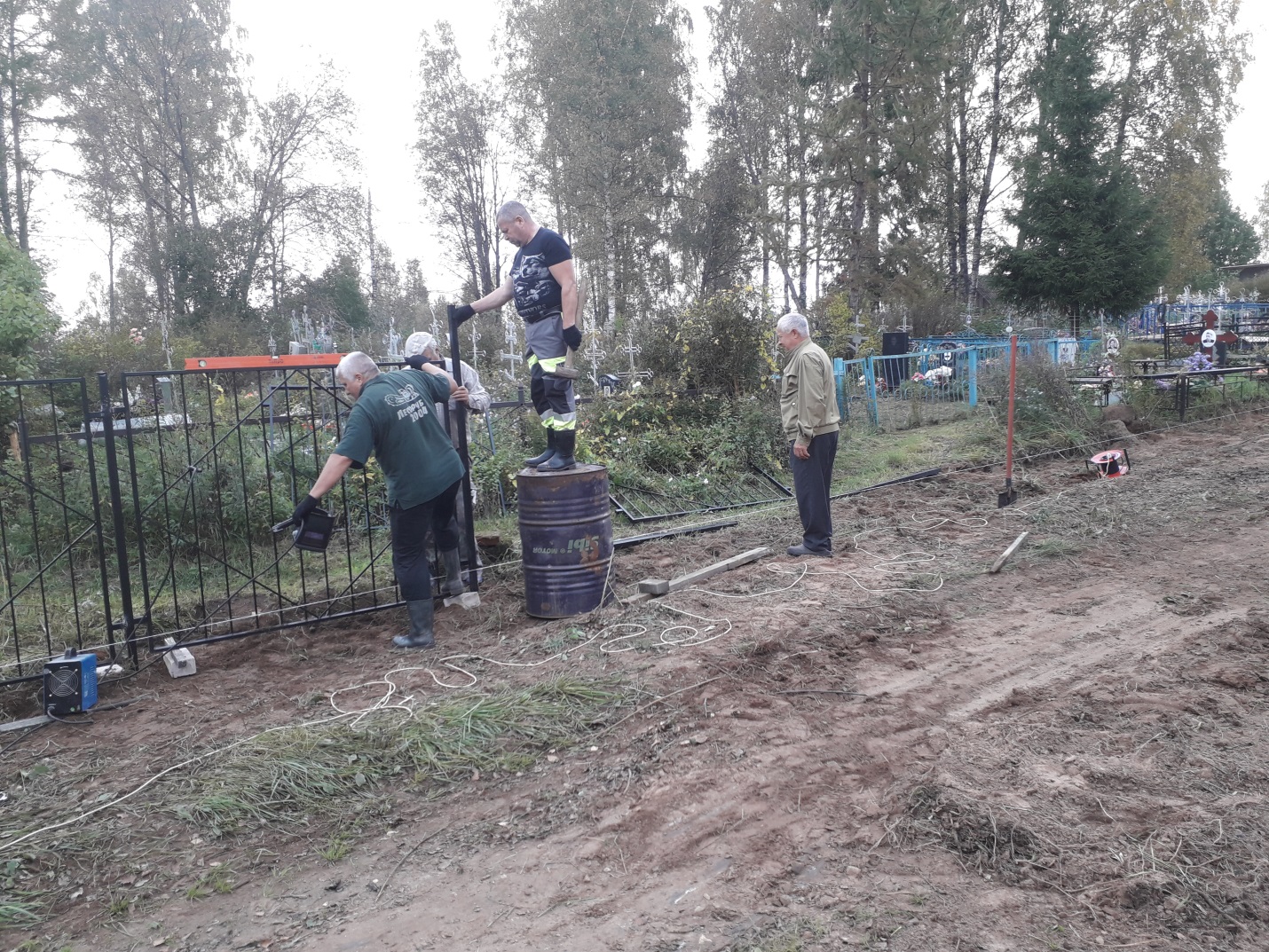 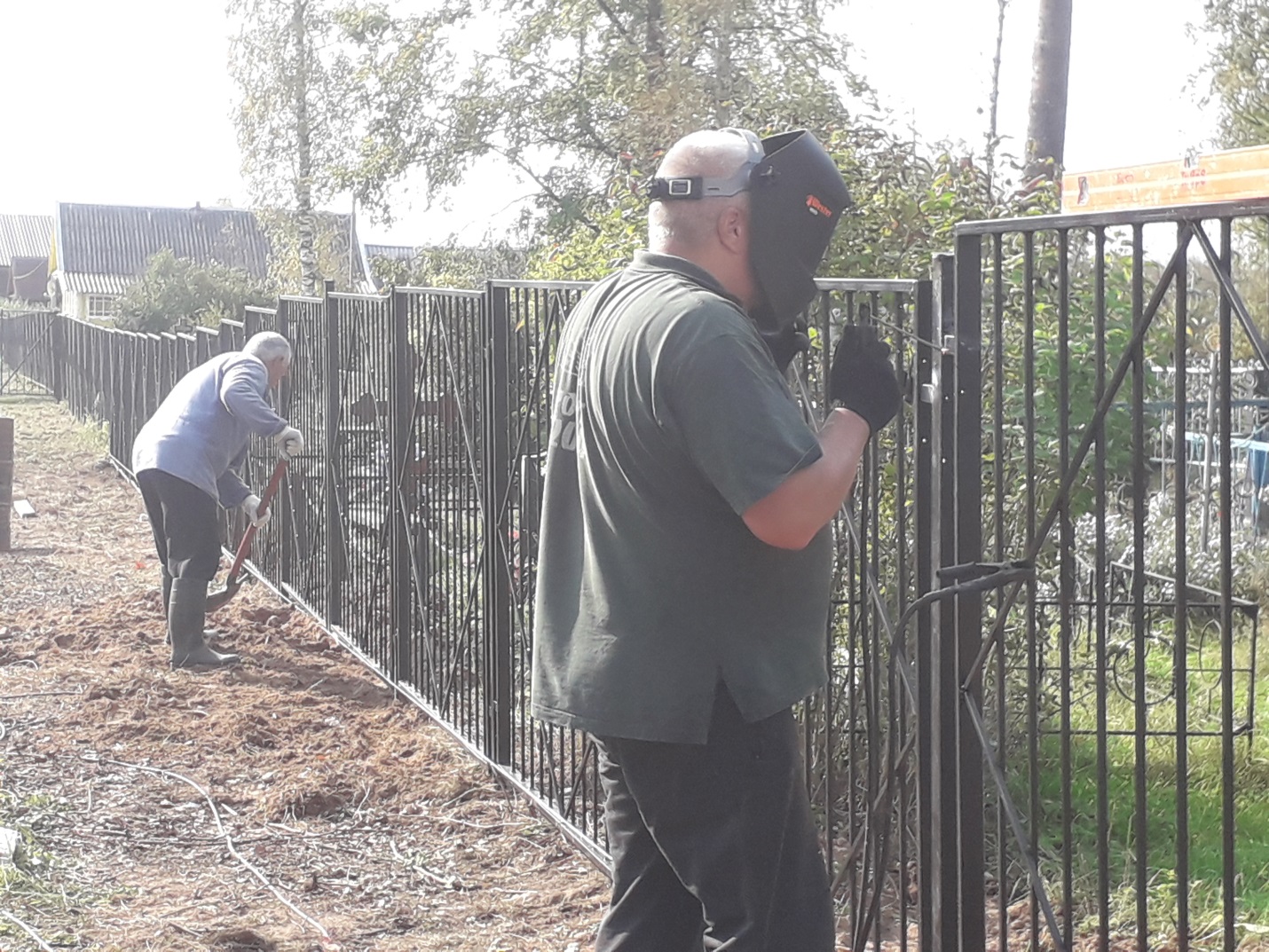 Ввод объекта  21.09.2018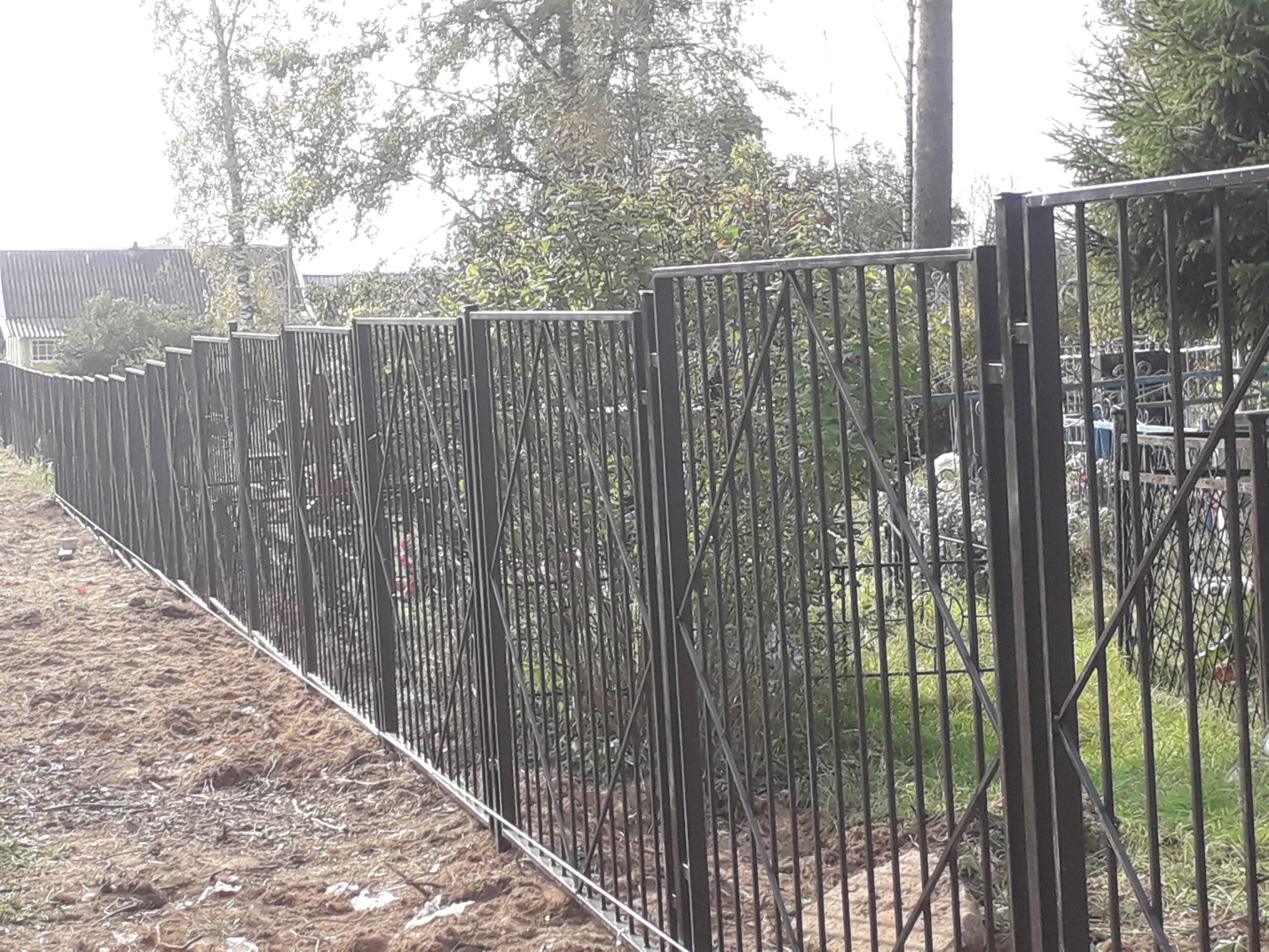 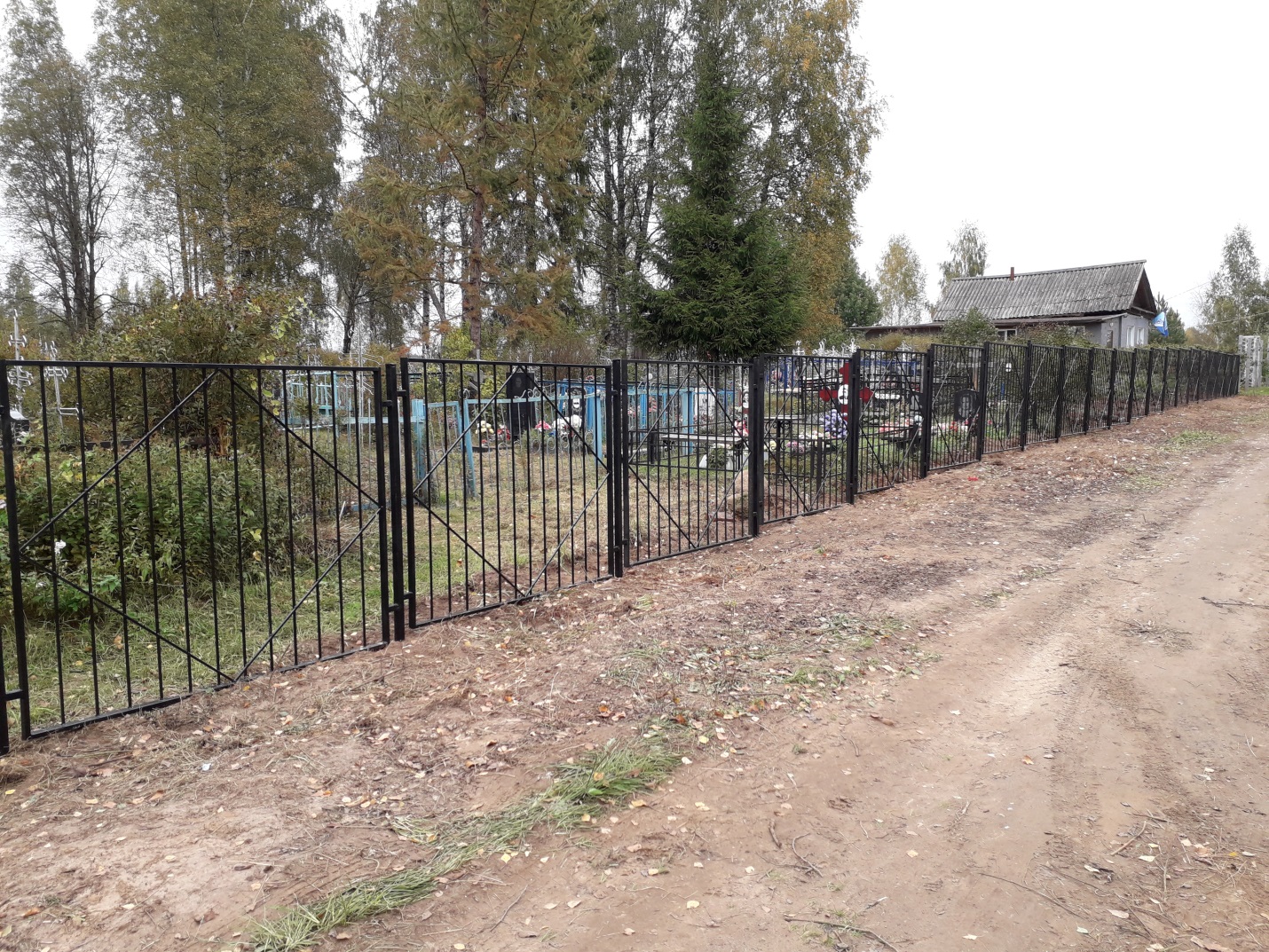 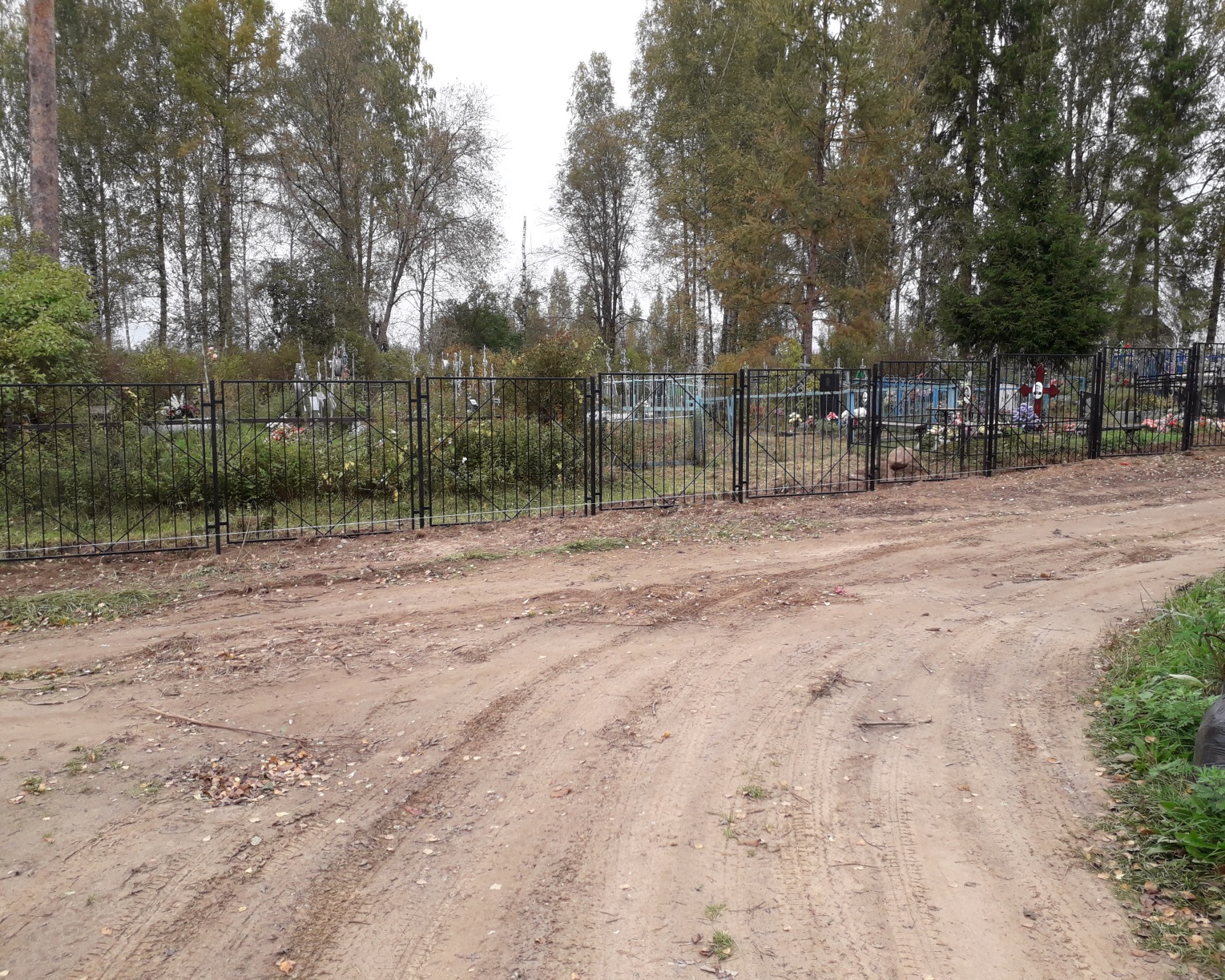 